NƠI NHẬN HỒ SƠChi Nhánh Công Ty Phát Triển và Chuyển Giao PM DTSoft 49/3 Đường TX38, Phường Thạnh Xuân, Quận 12, TP.Hồ Chí Minh(gần CĐ Điện lực Thành Phố Hồ Chí Minh)DT: 08.3716.0649 hoặc 0906051326  gặp Mai Trang (Phòng Nhân Sự) Hoặc gửi qua địa chỉ mail:tuyendungcn@dtsoftus.com, Website công ty: www.dtsoftvn.com	TP.HCM, Ngày 15 tháng 02 năm 2017	           PHÓ GIÁM ĐỐC 	             NGUYỄN ĐỨC TÀIVỊ TRÍ TUYỂN: KINH DOANH PHẦN MỀMVỊ TRÍ TUYỂN: KINH DOANH PHẦN MỀMVỊ TRÍ TUYỂN: KINH DOANH PHẦN MỀMVỊ TRÍ TUYỂN: KINH DOANH PHẦN MỀM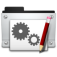 KINH NGHIỆM & KỸ NĂNGKINH NGHIỆM & KỸ NĂNG       CẤP BẬC       CẤP BẬC       CẤP BẬC- Trình độ: Tốt nghiệp Trung cấp trở lên các chuyên ngành: Quản trị kinh doanh, Marketing, các chuyên ngành liên quan đến kinh doanhĐặc biệt: Tốt nghiệp THPT với điều kiện có thâm niên về sales và chăm sóc khách hàng  ít nhất 2 năm- Là nữ, ngoại hình dễ nhìn - Nhanh nhẹn, trung thực- Thành thạo tin học cơ bản, Internet- Khả năng giao tiếp,chăm sóc khách hàng tốt- Đam mê kinh doanh. Kiên trì theo đuổi mục tiêu kinh doanh- Có khả năng thiết lập các mối quan hệ khách hàng.- Chịu được áp lực công việc, làm việc độc lập, theo nhóm. - Có khả năng đi công tác xa, không vướng bận gia đình- Có phương tiện đi lạiƯu tiên:- Có kinh nghiệm làm việc trong các công ty kinh doanh phần mềm.- Có khả năng kinh doanh theo những dự án hoặc đầu mối dự án. - Có các mối quan hệ rộng trong xã hội. Đặc biệt trong lĩnh vực quản lý nhà nước.- Trình độ: Tốt nghiệp Trung cấp trở lên các chuyên ngành: Quản trị kinh doanh, Marketing, các chuyên ngành liên quan đến kinh doanhĐặc biệt: Tốt nghiệp THPT với điều kiện có thâm niên về sales và chăm sóc khách hàng  ít nhất 2 năm- Là nữ, ngoại hình dễ nhìn - Nhanh nhẹn, trung thực- Thành thạo tin học cơ bản, Internet- Khả năng giao tiếp,chăm sóc khách hàng tốt- Đam mê kinh doanh. Kiên trì theo đuổi mục tiêu kinh doanh- Có khả năng thiết lập các mối quan hệ khách hàng.- Chịu được áp lực công việc, làm việc độc lập, theo nhóm. - Có khả năng đi công tác xa, không vướng bận gia đình- Có phương tiện đi lạiƯu tiên:- Có kinh nghiệm làm việc trong các công ty kinh doanh phần mềm.- Có khả năng kinh doanh theo những dự án hoặc đầu mối dự án. - Có các mối quan hệ rộng trong xã hội. Đặc biệt trong lĩnh vực quản lý nhà nước.- Trình độ: Tốt nghiệp Trung cấp trở lên các chuyên ngành: Quản trị kinh doanh, Marketing, các chuyên ngành liên quan đến kinh doanhĐặc biệt: Tốt nghiệp THPT với điều kiện có thâm niên về sales và chăm sóc khách hàng  ít nhất 2 năm- Là nữ, ngoại hình dễ nhìn - Nhanh nhẹn, trung thực- Thành thạo tin học cơ bản, Internet- Khả năng giao tiếp,chăm sóc khách hàng tốt- Đam mê kinh doanh. Kiên trì theo đuổi mục tiêu kinh doanh- Có khả năng thiết lập các mối quan hệ khách hàng.- Chịu được áp lực công việc, làm việc độc lập, theo nhóm. - Có khả năng đi công tác xa, không vướng bận gia đình- Có phương tiện đi lạiƯu tiên:- Có kinh nghiệm làm việc trong các công ty kinh doanh phần mềm.- Có khả năng kinh doanh theo những dự án hoặc đầu mối dự án. - Có các mối quan hệ rộng trong xã hội. Đặc biệt trong lĩnh vực quản lý nhà nước.- Trình độ: Tốt nghiệp Trung cấp trở lên các chuyên ngành: Quản trị kinh doanh, Marketing, các chuyên ngành liên quan đến kinh doanhĐặc biệt: Tốt nghiệp THPT với điều kiện có thâm niên về sales và chăm sóc khách hàng  ít nhất 2 năm- Là nữ, ngoại hình dễ nhìn - Nhanh nhẹn, trung thực- Thành thạo tin học cơ bản, Internet- Khả năng giao tiếp,chăm sóc khách hàng tốt- Đam mê kinh doanh. Kiên trì theo đuổi mục tiêu kinh doanh- Có khả năng thiết lập các mối quan hệ khách hàng.- Chịu được áp lực công việc, làm việc độc lập, theo nhóm. - Có khả năng đi công tác xa, không vướng bận gia đình- Có phương tiện đi lạiƯu tiên:- Có kinh nghiệm làm việc trong các công ty kinh doanh phần mềm.- Có khả năng kinh doanh theo những dự án hoặc đầu mối dự án. - Có các mối quan hệ rộng trong xã hội. Đặc biệt trong lĩnh vực quản lý nhà nước.NHÂN VIÊN( SỐ LƯỢNG: 5)TRÌNH ĐỘTỐT NGHIỆP TRUNG CẤP TRỞ LÊN (CHUYÊN NGÀNH CÓ LIÊN QUAN)NHÂN VIÊN( SỐ LƯỢNG: 5)TRÌNH ĐỘTỐT NGHIỆP TRUNG CẤP TRỞ LÊN (CHUYÊN NGÀNH CÓ LIÊN QUAN)NHÂN VIÊN( SỐ LƯỢNG: 5)TRÌNH ĐỘTỐT NGHIỆP TRUNG CẤP TRỞ LÊN (CHUYÊN NGÀNH CÓ LIÊN QUAN)NHÂN VIÊN( SỐ LƯỢNG: 5)TRÌNH ĐỘTỐT NGHIỆP TRUNG CẤP TRỞ LÊN (CHUYÊN NGÀNH CÓ LIÊN QUAN)- Trình độ: Tốt nghiệp Trung cấp trở lên các chuyên ngành: Quản trị kinh doanh, Marketing, các chuyên ngành liên quan đến kinh doanhĐặc biệt: Tốt nghiệp THPT với điều kiện có thâm niên về sales và chăm sóc khách hàng  ít nhất 2 năm- Là nữ, ngoại hình dễ nhìn - Nhanh nhẹn, trung thực- Thành thạo tin học cơ bản, Internet- Khả năng giao tiếp,chăm sóc khách hàng tốt- Đam mê kinh doanh. Kiên trì theo đuổi mục tiêu kinh doanh- Có khả năng thiết lập các mối quan hệ khách hàng.- Chịu được áp lực công việc, làm việc độc lập, theo nhóm. - Có khả năng đi công tác xa, không vướng bận gia đình- Có phương tiện đi lạiƯu tiên:- Có kinh nghiệm làm việc trong các công ty kinh doanh phần mềm.- Có khả năng kinh doanh theo những dự án hoặc đầu mối dự án. - Có các mối quan hệ rộng trong xã hội. Đặc biệt trong lĩnh vực quản lý nhà nước.- Trình độ: Tốt nghiệp Trung cấp trở lên các chuyên ngành: Quản trị kinh doanh, Marketing, các chuyên ngành liên quan đến kinh doanhĐặc biệt: Tốt nghiệp THPT với điều kiện có thâm niên về sales và chăm sóc khách hàng  ít nhất 2 năm- Là nữ, ngoại hình dễ nhìn - Nhanh nhẹn, trung thực- Thành thạo tin học cơ bản, Internet- Khả năng giao tiếp,chăm sóc khách hàng tốt- Đam mê kinh doanh. Kiên trì theo đuổi mục tiêu kinh doanh- Có khả năng thiết lập các mối quan hệ khách hàng.- Chịu được áp lực công việc, làm việc độc lập, theo nhóm. - Có khả năng đi công tác xa, không vướng bận gia đình- Có phương tiện đi lạiƯu tiên:- Có kinh nghiệm làm việc trong các công ty kinh doanh phần mềm.- Có khả năng kinh doanh theo những dự án hoặc đầu mối dự án. - Có các mối quan hệ rộng trong xã hội. Đặc biệt trong lĩnh vực quản lý nhà nước.- Trình độ: Tốt nghiệp Trung cấp trở lên các chuyên ngành: Quản trị kinh doanh, Marketing, các chuyên ngành liên quan đến kinh doanhĐặc biệt: Tốt nghiệp THPT với điều kiện có thâm niên về sales và chăm sóc khách hàng  ít nhất 2 năm- Là nữ, ngoại hình dễ nhìn - Nhanh nhẹn, trung thực- Thành thạo tin học cơ bản, Internet- Khả năng giao tiếp,chăm sóc khách hàng tốt- Đam mê kinh doanh. Kiên trì theo đuổi mục tiêu kinh doanh- Có khả năng thiết lập các mối quan hệ khách hàng.- Chịu được áp lực công việc, làm việc độc lập, theo nhóm. - Có khả năng đi công tác xa, không vướng bận gia đình- Có phương tiện đi lạiƯu tiên:- Có kinh nghiệm làm việc trong các công ty kinh doanh phần mềm.- Có khả năng kinh doanh theo những dự án hoặc đầu mối dự án. - Có các mối quan hệ rộng trong xã hội. Đặc biệt trong lĩnh vực quản lý nhà nước.- Trình độ: Tốt nghiệp Trung cấp trở lên các chuyên ngành: Quản trị kinh doanh, Marketing, các chuyên ngành liên quan đến kinh doanhĐặc biệt: Tốt nghiệp THPT với điều kiện có thâm niên về sales và chăm sóc khách hàng  ít nhất 2 năm- Là nữ, ngoại hình dễ nhìn - Nhanh nhẹn, trung thực- Thành thạo tin học cơ bản, Internet- Khả năng giao tiếp,chăm sóc khách hàng tốt- Đam mê kinh doanh. Kiên trì theo đuổi mục tiêu kinh doanh- Có khả năng thiết lập các mối quan hệ khách hàng.- Chịu được áp lực công việc, làm việc độc lập, theo nhóm. - Có khả năng đi công tác xa, không vướng bận gia đình- Có phương tiện đi lạiƯu tiên:- Có kinh nghiệm làm việc trong các công ty kinh doanh phần mềm.- Có khả năng kinh doanh theo những dự án hoặc đầu mối dự án. - Có các mối quan hệ rộng trong xã hội. Đặc biệt trong lĩnh vực quản lý nhà nước.NHIỆM VỤNHIỆM VỤNHIỆM VỤ- Trình độ: Tốt nghiệp Trung cấp trở lên các chuyên ngành: Quản trị kinh doanh, Marketing, các chuyên ngành liên quan đến kinh doanhĐặc biệt: Tốt nghiệp THPT với điều kiện có thâm niên về sales và chăm sóc khách hàng  ít nhất 2 năm- Là nữ, ngoại hình dễ nhìn - Nhanh nhẹn, trung thực- Thành thạo tin học cơ bản, Internet- Khả năng giao tiếp,chăm sóc khách hàng tốt- Đam mê kinh doanh. Kiên trì theo đuổi mục tiêu kinh doanh- Có khả năng thiết lập các mối quan hệ khách hàng.- Chịu được áp lực công việc, làm việc độc lập, theo nhóm. - Có khả năng đi công tác xa, không vướng bận gia đình- Có phương tiện đi lạiƯu tiên:- Có kinh nghiệm làm việc trong các công ty kinh doanh phần mềm.- Có khả năng kinh doanh theo những dự án hoặc đầu mối dự án. - Có các mối quan hệ rộng trong xã hội. Đặc biệt trong lĩnh vực quản lý nhà nước.- Trình độ: Tốt nghiệp Trung cấp trở lên các chuyên ngành: Quản trị kinh doanh, Marketing, các chuyên ngành liên quan đến kinh doanhĐặc biệt: Tốt nghiệp THPT với điều kiện có thâm niên về sales và chăm sóc khách hàng  ít nhất 2 năm- Là nữ, ngoại hình dễ nhìn - Nhanh nhẹn, trung thực- Thành thạo tin học cơ bản, Internet- Khả năng giao tiếp,chăm sóc khách hàng tốt- Đam mê kinh doanh. Kiên trì theo đuổi mục tiêu kinh doanh- Có khả năng thiết lập các mối quan hệ khách hàng.- Chịu được áp lực công việc, làm việc độc lập, theo nhóm. - Có khả năng đi công tác xa, không vướng bận gia đình- Có phương tiện đi lạiƯu tiên:- Có kinh nghiệm làm việc trong các công ty kinh doanh phần mềm.- Có khả năng kinh doanh theo những dự án hoặc đầu mối dự án. - Có các mối quan hệ rộng trong xã hội. Đặc biệt trong lĩnh vực quản lý nhà nước.- Trình độ: Tốt nghiệp Trung cấp trở lên các chuyên ngành: Quản trị kinh doanh, Marketing, các chuyên ngành liên quan đến kinh doanhĐặc biệt: Tốt nghiệp THPT với điều kiện có thâm niên về sales và chăm sóc khách hàng  ít nhất 2 năm- Là nữ, ngoại hình dễ nhìn - Nhanh nhẹn, trung thực- Thành thạo tin học cơ bản, Internet- Khả năng giao tiếp,chăm sóc khách hàng tốt- Đam mê kinh doanh. Kiên trì theo đuổi mục tiêu kinh doanh- Có khả năng thiết lập các mối quan hệ khách hàng.- Chịu được áp lực công việc, làm việc độc lập, theo nhóm. - Có khả năng đi công tác xa, không vướng bận gia đình- Có phương tiện đi lạiƯu tiên:- Có kinh nghiệm làm việc trong các công ty kinh doanh phần mềm.- Có khả năng kinh doanh theo những dự án hoặc đầu mối dự án. - Có các mối quan hệ rộng trong xã hội. Đặc biệt trong lĩnh vực quản lý nhà nước.- Trình độ: Tốt nghiệp Trung cấp trở lên các chuyên ngành: Quản trị kinh doanh, Marketing, các chuyên ngành liên quan đến kinh doanhĐặc biệt: Tốt nghiệp THPT với điều kiện có thâm niên về sales và chăm sóc khách hàng  ít nhất 2 năm- Là nữ, ngoại hình dễ nhìn - Nhanh nhẹn, trung thực- Thành thạo tin học cơ bản, Internet- Khả năng giao tiếp,chăm sóc khách hàng tốt- Đam mê kinh doanh. Kiên trì theo đuổi mục tiêu kinh doanh- Có khả năng thiết lập các mối quan hệ khách hàng.- Chịu được áp lực công việc, làm việc độc lập, theo nhóm. - Có khả năng đi công tác xa, không vướng bận gia đình- Có phương tiện đi lạiƯu tiên:- Có kinh nghiệm làm việc trong các công ty kinh doanh phần mềm.- Có khả năng kinh doanh theo những dự án hoặc đầu mối dự án. - Có các mối quan hệ rộng trong xã hội. Đặc biệt trong lĩnh vực quản lý nhà nước.Làm  việc với các đơn vị khách hàng nhà nước là chủ yếuKinh doanh phần mềm và giải pháp phần mềm theo dự án hay bán lẻ.Tìm hiểu, phân tích thị trường, đảm bảo nguồn khách hàng ổn định.Tổ chức thực hiện kinh doanh, chăm sóc khách hàng.Tư vấn và tham gia xây dựng các chương trình MarketingQuản lý dữ liệu của khách hàngChi tiết công việc sẽ được trao đổi cụ thể hơn khi phỏng vấnLàm  việc với các đơn vị khách hàng nhà nước là chủ yếuKinh doanh phần mềm và giải pháp phần mềm theo dự án hay bán lẻ.Tìm hiểu, phân tích thị trường, đảm bảo nguồn khách hàng ổn định.Tổ chức thực hiện kinh doanh, chăm sóc khách hàng.Tư vấn và tham gia xây dựng các chương trình MarketingQuản lý dữ liệu của khách hàngChi tiết công việc sẽ được trao đổi cụ thể hơn khi phỏng vấnLàm  việc với các đơn vị khách hàng nhà nước là chủ yếuKinh doanh phần mềm và giải pháp phần mềm theo dự án hay bán lẻ.Tìm hiểu, phân tích thị trường, đảm bảo nguồn khách hàng ổn định.Tổ chức thực hiện kinh doanh, chăm sóc khách hàng.Tư vấn và tham gia xây dựng các chương trình MarketingQuản lý dữ liệu của khách hàngChi tiết công việc sẽ được trao đổi cụ thể hơn khi phỏng vấnLàm  việc với các đơn vị khách hàng nhà nước là chủ yếuKinh doanh phần mềm và giải pháp phần mềm theo dự án hay bán lẻ.Tìm hiểu, phân tích thị trường, đảm bảo nguồn khách hàng ổn định.Tổ chức thực hiện kinh doanh, chăm sóc khách hàng.Tư vấn và tham gia xây dựng các chương trình MarketingQuản lý dữ liệu của khách hàngChi tiết công việc sẽ được trao đổi cụ thể hơn khi phỏng vấnHỒ SƠ BAO GỒM( BẮT BUỘC)HỒ SƠ BAO GỒM( BẮT BUỘC)CHẾ ĐỘCHẾ ĐỘĐơn xin việc. Sơ yếu lý lịch. Giấy khai sinh (bản sao). Giấy CMND (bản sao). Hộ khẩu (bản sao). Bằng tốt nghiệp (bản sao). Bảng điểm toàn khóa (bản sao).Giấy khám sức khoẻ (bản sao).Bằng lái xe mô tô (bản sao).Đơn xin việc. Sơ yếu lý lịch. Giấy khai sinh (bản sao). Giấy CMND (bản sao). Hộ khẩu (bản sao). Bằng tốt nghiệp (bản sao). Bảng điểm toàn khóa (bản sao).Giấy khám sức khoẻ (bản sao).Bằng lái xe mô tô (bản sao).Đơn xin việc. Sơ yếu lý lịch. Giấy khai sinh (bản sao). Giấy CMND (bản sao). Hộ khẩu (bản sao). Bằng tốt nghiệp (bản sao). Bảng điểm toàn khóa (bản sao).Giấy khám sức khoẻ (bản sao).Bằng lái xe mô tô (bản sao).Đơn xin việc. Sơ yếu lý lịch. Giấy khai sinh (bản sao). Giấy CMND (bản sao). Hộ khẩu (bản sao). Bằng tốt nghiệp (bản sao). Bảng điểm toàn khóa (bản sao).Giấy khám sức khoẻ (bản sao).Bằng lái xe mô tô (bản sao).Lương tháng (thoả thuận)Lương sản phẩm.Chế độ khác.+ BHXH, BHYT, BH thất nghiệp+ Thưởng năm và các chế độ phúc lợi khác.+ Công tác phí.Được đào tạo bổ sung kiến thức:+ Các nghiệp vụ quản lý (Bệnh viện...).+ Ứng dụng phần mềm trong công tác quản lý trong các lĩnh vực.+ Khả năng lập trình ứng dụng.Lương tháng (thoả thuận)Lương sản phẩm.Chế độ khác.+ BHXH, BHYT, BH thất nghiệp+ Thưởng năm và các chế độ phúc lợi khác.+ Công tác phí.Được đào tạo bổ sung kiến thức:+ Các nghiệp vụ quản lý (Bệnh viện...).+ Ứng dụng phần mềm trong công tác quản lý trong các lĩnh vực.+ Khả năng lập trình ứng dụng.Lương tháng (thoả thuận)Lương sản phẩm.Chế độ khác.+ BHXH, BHYT, BH thất nghiệp+ Thưởng năm và các chế độ phúc lợi khác.+ Công tác phí.Được đào tạo bổ sung kiến thức:+ Các nghiệp vụ quản lý (Bệnh viện...).+ Ứng dụng phần mềm trong công tác quản lý trong các lĩnh vực.+ Khả năng lập trình ứng dụng.Lương tháng (thoả thuận)Lương sản phẩm.Chế độ khác.+ BHXH, BHYT, BH thất nghiệp+ Thưởng năm và các chế độ phúc lợi khác.+ Công tác phí.Được đào tạo bổ sung kiến thức:+ Các nghiệp vụ quản lý (Bệnh viện...).+ Ứng dụng phần mềm trong công tác quản lý trong các lĩnh vực.+ Khả năng lập trình ứng dụng. THỜI HẠN NHẬN HỒ SƠ : 31/03/2017 THỜI HẠN NHẬN HỒ SƠ : 31/03/2017 THỜI HẠN NHẬN HỒ SƠ : 31/03/2017 THỜI HẠN NHẬN HỒ SƠ : 31/03/2017